ДВЈ СТАНАРИ ОПРЕМЉЕНА ЈОШ ЈЕДНИМ ВАТРОГАСНИМ ВОЗИЛОМУ Ватрогасну јединицу Станари стигло је ватрогасно возило за почетно гашење пожара. Возило је финансирано средствима општине Станари, према Плану утрошка средстава за реализацију посебних мјера заштите од пожара за 2016. годину.Возило је марке „Isuzu“, капацитета 350 литара воде и 25 литара пјенила, опремљено потребном ватрогасном опремом, витлом за брзе интервенције, изолационим апаратима и развалним алатом. Овим возилом се могу вршити интервенције на гашењу почетних пожара на отвореном простору, као и пожара на објектима и возилима. С обзиром на то да је возило опремљено развалним алатом марке „Vilager“, уз помоћ овог возила могу се вршити и техничке интервенције-саобраћајни удеси.Овим возилом, Ватрогасна јединица Станари значајно је  поправила ефикасност, а треба напоменути да Јединица већ посједује једно навално ватрогасно возило „Volvo FL6/14 Angloko“, који је донација Републичке управе цивилне заштите.Добављач новог ватрогасног возила је „Техничка заштита“ д.о.о.  Добој.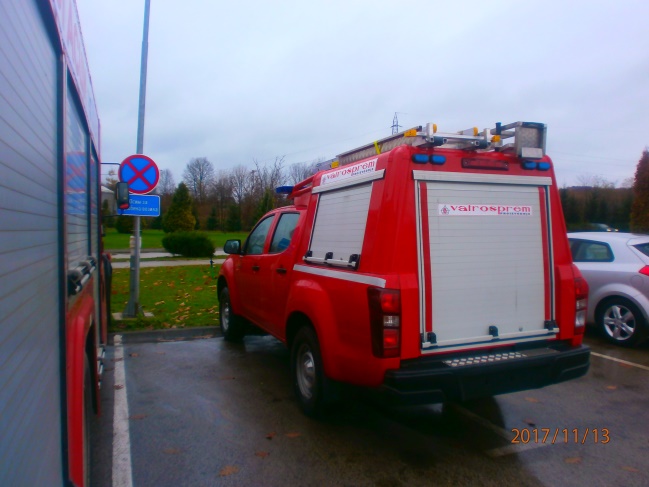 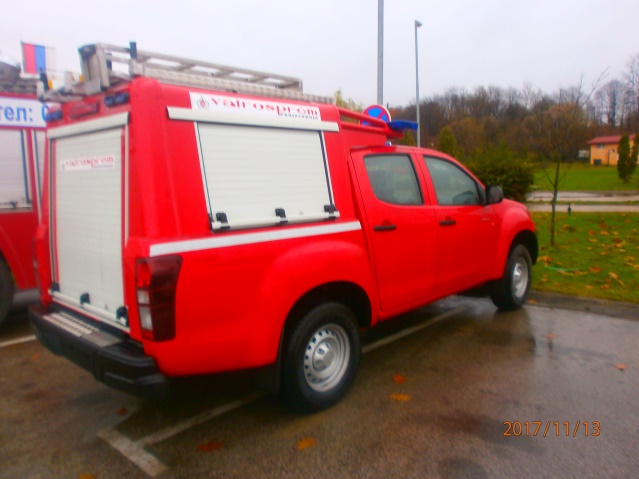 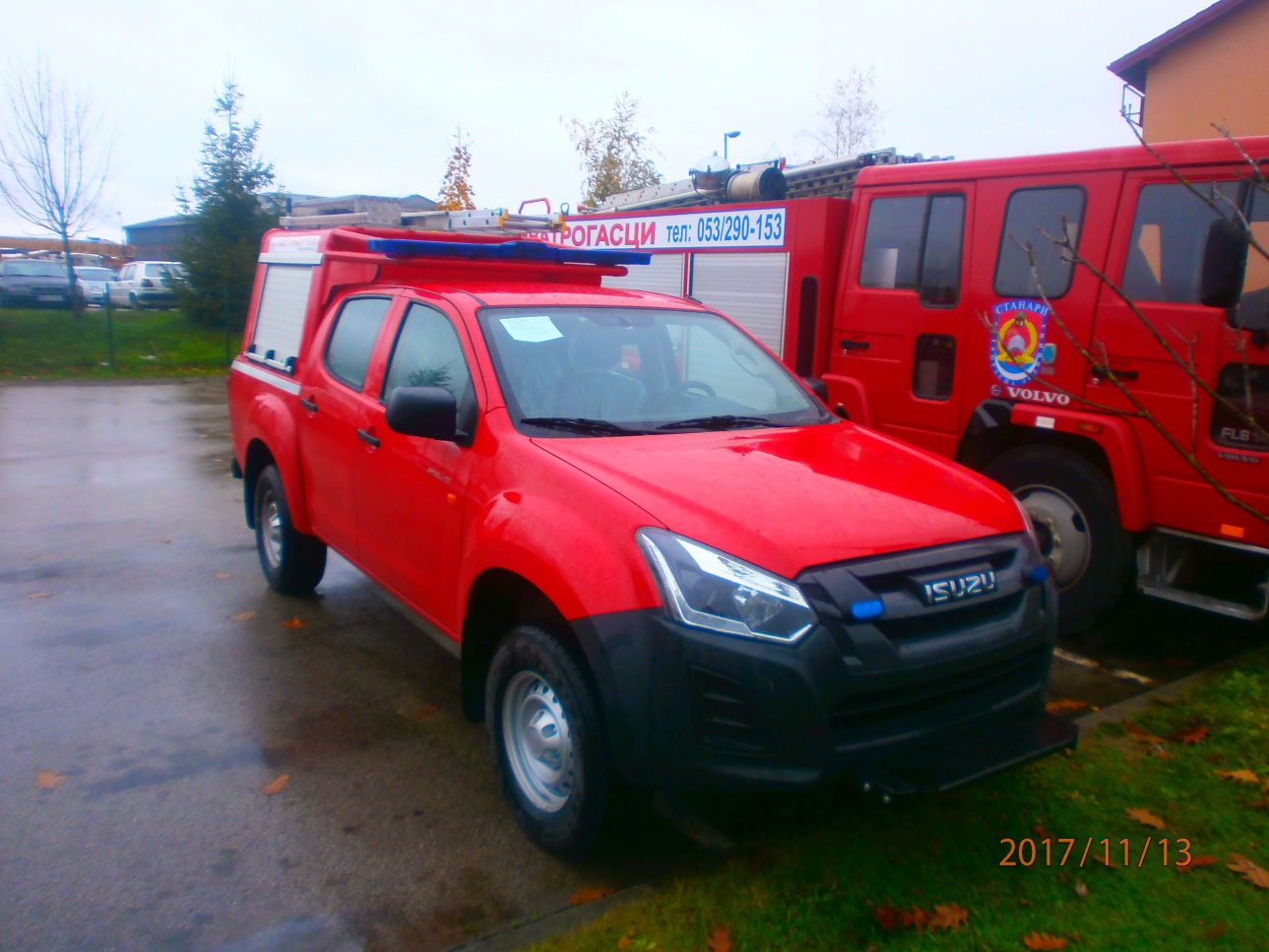 